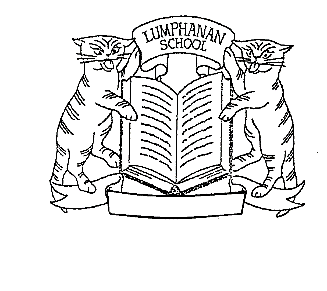 LUMPHANAN SCHOOLADVERSE WEATHER AND EMERGENCY CLOSURE INFORMATIONInformation relating to any partial or complete school closure is available by telephone or on the internet.  Details of how to access this information are given below:-Website: www.aberdeenshire.gov.uk – follow the link to school closures.Telephone: 0370 054 4999 then use the pin number 02 2120 as instructed.You will now hear the school’s name. Ensure that this is correct before going on.Press 1 to hear your school’s message about the adverse weather for example whether or not the school is to close or if transport arrangements have been affected.Email/Text Messaging System:  Where possible a message will be sent out to all parents informing them of the closure of the school.In addition, information about a closure is normally broadcast on the following radio stations:-BBC Radio Scotland : FM 92.5 – 94.7 or MW 9990Northsound 1: FM 96.9Northsound 2: MW 1035NECR: FM 97.1 /101.9